AGENDARevised 9/21/12	Deferred Compensation BoardInvestment CommitteeState of Wisconsin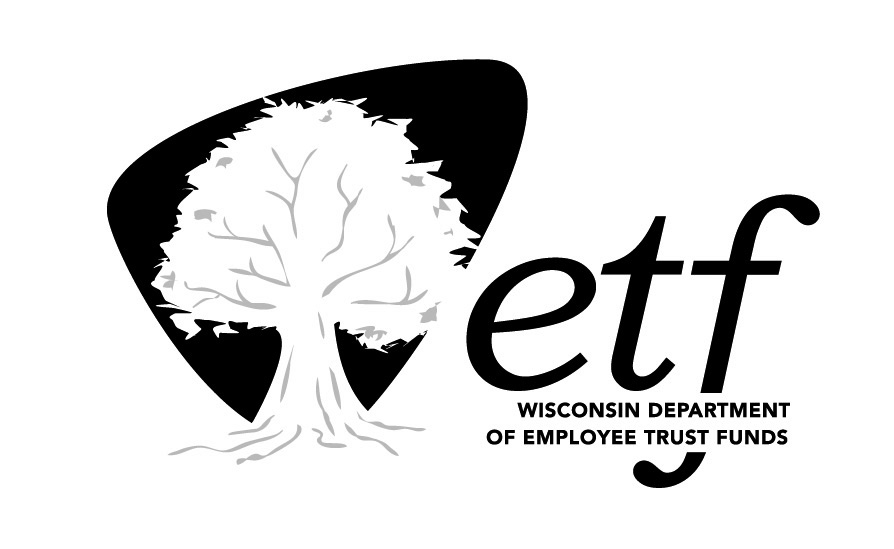 Tuesday, September 25, 20121:00 p.m. – 2:00 p.m.  Department of Employees Trust FundsConference Room 140801 West Badger Road, Madison, WI  53718Times shown are estimates only.Please note items may be taken in order other than listed.1:00 p.m. Call to Order1:00 p.m.Midyear Investment Performance Review1:45 p.m.LIBOR Rate Setting Situation1:50 p.m.BMO-Harris Decision to Stop Offering FDIC Option1:55 p.m.Miscellaneous2:00 p.m.Adjournment